Kære medlemDanmarks Lærerforening har udviklet et dialogværktøj, som hermed stilles til din rådighed.Formålet med dialogværktøjet er at visualisere den resterende forberedelse, når der er sat tid af til undervisning og øvrige opgaver, som den du forventes at udføre. I Herlev ligger forberedelsestiden i flekstidspuljen. Dialogværktøjet skulle gerne være så enkelt at tilgå, at det med de indbyggede forklaringsknapper skulle være lige til at bruge. Dialogværktøjet tænkes bl.a. brugt i den dialog om opgaveoversigten, du skal have med din leder.Dialogværktøjet tilgås fra adressen: https://dlfweb.dlf.org/dialogapp Her kan du oprette dig som bruger via en e-mail med tilhørende kodeord. Når du er logget ind, huskes data fra gang til gang, og du kan tilgå værktøjet fra forskellige platforme (PC, tablet (f.eks. iPad), telefon mv.). Under hvert enkelt menupunkt har du mulighed for at udskrive.I dialogværktøjet arbejdes der i en enkelt uge som illustration af hele årets opgaver. Dette gøres, selvom dine opgaver ikke nødvendigvis fordeler sig jævnt hen over året. Der er således tale om en gennemsnitsbetragtning.Din TR får gennemgået dialogværktøjet i næste uge. Hvis du gerne vil prøve dialogværktøjet af, så gør det med din TR.På siden under ”Årsnorm og Timer” skal du indtaste din årsnorm fratrukket det antal timer der afvikles i uge 32. Er din årsnorm på 1680 timer og afvikler skolen 30 timer i uge 32 skal du skrive 1650 timer.Undervisningstimetallet er tallet uden pauser.Antal uger skal du sætte til 40.Husk at opdatere.Din kreds har gjort et ringetidsskema for Herlev Byskole, Lindehøjskolen og Kildegårdskolen klar. Du finder ringetidsskemaet under ”Ringetider”, ”Find delte skemaer” og ”163 HBS LIN KIL”. Søg på 163.Ringetidsskema for Gl. Hjortespring skole finder du under ”Ringetider”, ”Find delte skemaer” og ”163 GLHJ”. Søg på 163.Det er måske ikke de ringetider, der er på skolen, men de giver den korrekte udregning.På siden under ”Faste opgaver” skal du ikke ændre i markeringerne ”Årsbasis” og ”Alle” foroven. Herefter skal du ikke tage hensyn til teksten, men i første boks under ”Klasselæreropgaver” skrive din mødetidspulje fratrukket timerne i uge 32. Er din mødetidspujle 160 timer og afvikles der 30 timer i uge 32 skal du skrive 130.I anden boks under ”Udarbejdelse af elevplaner…” skriver du din resttidspulje, evt. tillagt opgaver der er sat tid på såsom efter/videreuddannelse eller frikøb.Husk at opdatere.Når de tre hovedområder er udfyldt, ses resultatet på "Ugeskemaet". "Ugeskemaet" viser en gennemsnitsuge.Den røde del med forberedelse viser flekstidspuljen. Udover tid til individuel forberedelse indeholder den også skole/hjem-samarbejde samt dele af den fælles forberedelse. Derudover indeholder flekstidspuljen også en del af tiden til øvrige opgaver, hvis opgaven overstiger 30 timer/år.Med venlig hilsenHerlev LærerforeningKreds23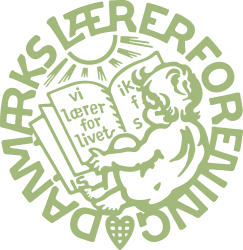 Dialog-app til visualisering af forberedelsestid29. maj 2017